________________________________________________________________________________________________________________________INTEREST SESSION PROPOSAL FORMApplication Deadline: July 1, 2021Complete and submit to: 								Lizzi Elliott1134 Old Thompson Ave.Lancaster, SC 29720Session Title: 	
Description of Session: A typed description may be attached, if needed.
		
Proposed Clinician:
	Name
	Address
____________________________________________      	    Email Address                                                                             Phone Number
____________________________________________       	Current ACDA membership number                                      Expiration DateSession recommended by (if not submitting yourself):
________________________________________________________________________________________Name
____________________________________________      _________________________________________    Email Address 					      Phone NumberSC ACDA 2021 FALL CONFERENCE                           Date TBD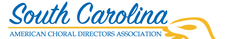 